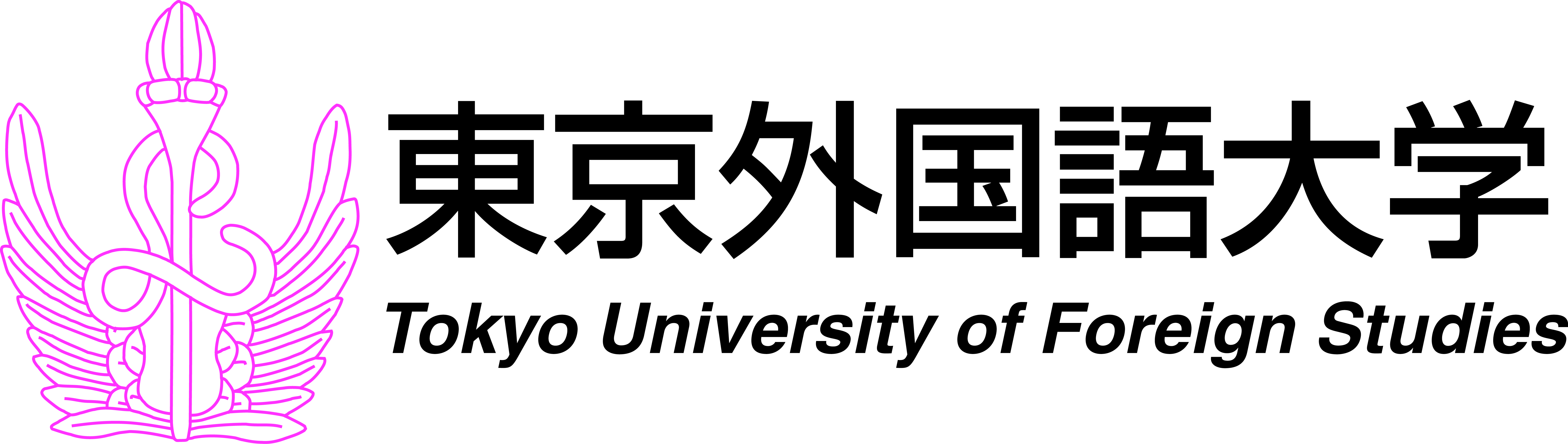 2016年　　 月　　　日東京外国語大学 アレクシエーヴィチ 名誉博士号授与式・記念スピーチ等取　材　申　込　書東京外国語大学 総務企画課広報係 宛FAX：042-330-5140（TEL：042-330-5151）E-mail ：soumu-koho@tufs.ac.jp 取材、撮影をするにあたり、以下にご記入ください。※アレクシエーヴィチ氏に対する個別取材は受け付けておりません。社　名媒体名（番組名）掲載・放送予定日　　    （号・発売・放送）いずれかに○印をおつけください。　　    （号・発売・放送）いずれかに○印をおつけください。依　頼　者部署名依　頼　者依頼責任者依　頼　者住所電話・FAX〒TEL：　　　　　　　　　　　　　FAX：参加人数・氏名計　　　　人記　　　者（　　　　　　　　　　　　　　　　　　　　　　）ＥＮＧ・スチール（　　　　  　　　　　　　　　　　　　　）アシスタント（　　　　　          　　　　　　　　　　　）そ　の　他（　　　　　　　　　　　　　　　　    　　　　）計　　　　人記　　　者（　　　　　　　　　　　　　　　　　　　　　　）ＥＮＧ・スチール（　　　　  　　　　　　　　　　　　　　）アシスタント（　　　　　          　　　　　　　　　　　）そ　の　他（　　　　　　　　　　　　　　　　    　　　　）当日取材責任者（当日）当日連絡先（携帯電話等）その他通信欄